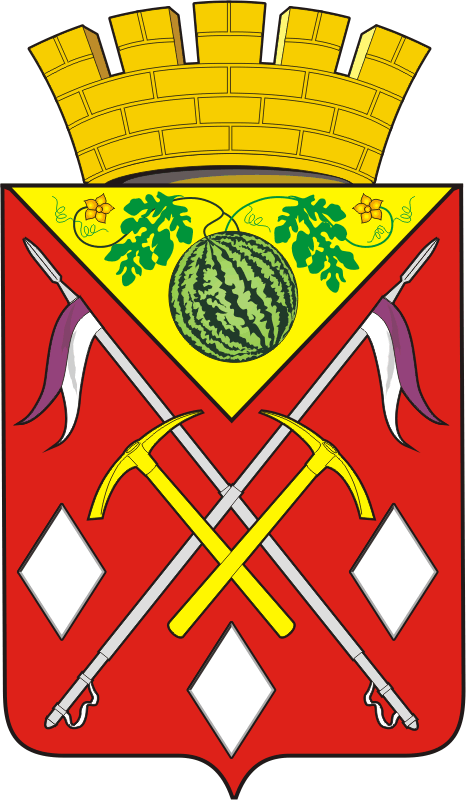 АДМИНИСТРАЦИЯМУНИЦИПАЛЬНОГО ОБРАЗОВАНИЯСОЛЬ-ИЛЕЦКИЙ ГОРОДСКОЙ ОКРУГОРЕНБУРГСКОЙ ОБЛАСТИПОСТАНОВЛЕНИЯ14.12.2018  № 2795-пО расходных  обязательствах муниципальногообразования Соль-Илецкий городской округ Оренбургской областиВ соответствии со ст.86 Бюджетного кодекса Российской Федерации, Федеральным законом от 06.10.2003 № 131-ФЗ "Об общих принципах организации местного самоуправления в Российской Федерации», руководствуясь Уставом муниципального образования Соль-Илецкий городской округ Оренбургской области, постановляю:1.Установить, что к расходным обязательствам муниципального образования Соль-Илецкий городской округ Оренбургской области  в 2019 году относится расходное обязательство: «создание дополнительных мест для детей в возрасте от 1,5 до 3 лет в общеобразовательных организациях, осуществляющих образовательную деятельность по образовательным программам дошкольного образования», регионального проекта «Содействие занятости женщин – создание условий дошкольного образования для детей в возрасте до трех лет » в рамках реализации муниципальной программы «Развитие системы образования в Соль-Илецком городском округе» на 2019-2024 годы, в целях софинансирования, которых предоставляется субсидия федерального и областного бюджетов.2.Главным распорядителем бюджетных средств  определить Управление образования администрации Соль-Илецкого  городского округа.3. Контроль за исполнением настоящего постановления возложить на  заместителя главы администрации городского округа по социальным вопросам Чернову О.В.4. Постановление вступает в силу после его официального опубликования(обнародования) и распространяет свои действия на правоотношения, возникшие с 1 января 2019 года.Глава муниципального образованияСоль-Илецкий городской округ                                                        А.А. КузьминВерноВедущий специалистОрганизационного отдела                                                              Е.В.ТелушкинаРазослано: Прокуратуре района, в дело, Финансовому управлению, Отделу по строительству. 